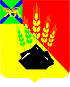                                                       ДУМАМИХАЙЛОВСКОГО МУНИЦИПАЛЬНОГО РАЙОНАР Е Ш Е Н И Е с. Михайловка30.11.2022 г.                                                                                           № 278 Об установлении средней рыночной стоимости  одного квадратного метра общей площади жилого помещения, используемой при формировании муниципального специализированного жилищного фонда, при расчете размера дополнительной меры социальной поддержки, в рамках реализации  мер по обеспечению жилыми помещениями детей-сирот, детей, оставшихся без попечения родителей, лиц из числа детей-сирот и детей, оставшихся без попечения родителей, жилыми помещениями в Михайловском муниципальном районе          В соответствии с Законом Приморского края от 24.12.2018 № 433-КЗ «Об обеспечении жилыми помещениями детей-сирот, детей, оставшихся без попечения родителей, лиц из числа детей-сирот и детей, оставшихся без попечения родителей, на территории Приморского края», Законом Приморского края от 06.12.2018 № 412-КЗ «О наделении органов местного самоуправления муниципальных районов, городских округов Приморского края отдельными государственными полномочиями по обеспечению детей-сирот, детей, оставшихся без попечения родителей, лиц из числа детей-сирот и детей, оставшихся без попечения родителей, жилыми помещениями», руководствуясь Уставом Михайловского муниципального района, на основании Приказа Министерства строительства и жилищно-коммунального хозяйства Российской Федерации от 20.09.2022 № 773/ пр «О показателях средней рыночной стоимости одного квадратного метра общей площади жилого помещения по субъектам Российской Федерации на IV квартал 2022 года», Дума Михайловского муниципального районаР Е Ш И Л А:1. С 01 января 2023 года установить среднюю рыночную стоимость одного квадратного метра общей площади жилого помещения, используемой при формировании муниципального специализированного жилищного фонда, при расчете размера дополнительной меры социальной поддержки, в рамках реализации мер по обеспечению жилыми помещениями детей-сирот, детей, оставшихся без попечения родителей, лиц из числа детей-сирот и детей, оставшихся без попечения родителей, жилыми помещениями в Михайловском муниципальном  районе в следующих размерах:с. Михайловка Михайловского муниципального района 108025, 0 руб.пгт. Новошахтинский Михайловского муниципального района 55253,0 руб.с. Первомайское Михайловского муниципального района 73110,0 руб.с. Кремово Михайловского муниципального района 46200,0 руб.с. Васильевка Михайловского муниципального района 58227,0 руб.2. С 01января 2023 года установить среднюю рыночную стоимость одного квадратного метра общей площади жилого помещения, используемой в целях предоставления социальной выплаты, удостоверяемой сертификатом, при расчете размера дополнительной меры социальной поддержки, в рамках реализации мер по обеспечению жилыми помещениями детей-сирот, детей, оставшихся без попечения родителей, лиц из числа детей-сирот и детей, оставшихся без попечения родителей, жилыми помещениями на территории Михайловского  муниципального района в следующем размере 80456,04 руб.3. Считать утратившими силу: Решение Думы Михайловского муниципального района от 25.11.2021 № 146 «Об установлении средней рыночной стоимости одного квадратного метра общей площади жилого помещения, используемой при формировании муниципального специализированного жилищного фонда, при расчете размера дополнительной меры социальной поддержки, в рамках реализации мер по обеспечению жилыми помещениями детей-сирот, детей, оставшихся без попечения родителей, лиц из числа детей-сирот и детей, оставшихся без попечения родителей, жилыми помещениями в Михайловском муниципальном районе»,         Решение Думы Михайловского муниципального района от 23.06.2022 № 229-НПА « О внесении изменений в решение Думы Михайловского муниципального района от 25.11.2021 № 146 «Об установлении средней рыночной стоимости одного квадратного метра общей площади жилого помещения, используемой при формировании муниципального специализированного жилищного фонда, при расчете размера дополнительной меры социальной поддержки, в рамках реализации мер по обеспечению жилыми помещениями детей-сирот, детей, оставшихся без попечения родителей, лиц из числа детей-сирот и детей, оставшихся без попечения родителей, жилыми помещениями в Михайловском муниципальном районе».4.   Настоящее решение вступает в силу с 01 января 2023 года.5. Настоящее решение направить главе района для подписания и официального опубликования.Председатель Думы Михайловскогомуниципального района                                                                         Н.Н.Мельничук